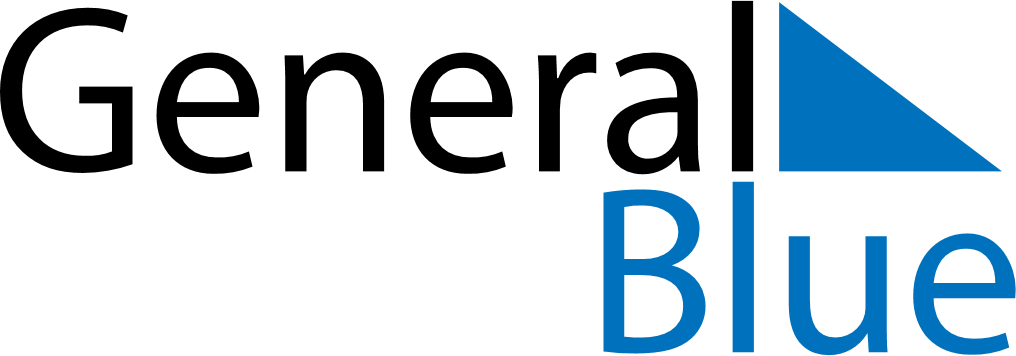 November 2019November 2019November 2019November 2019November 2019November 2019GuyanaGuyanaGuyanaGuyanaGuyanaGuyanaSundayMondayTuesdayWednesdayThursdayFridaySaturday123456789Youman Nabi101112131415161718192021222324252627282930NOTES